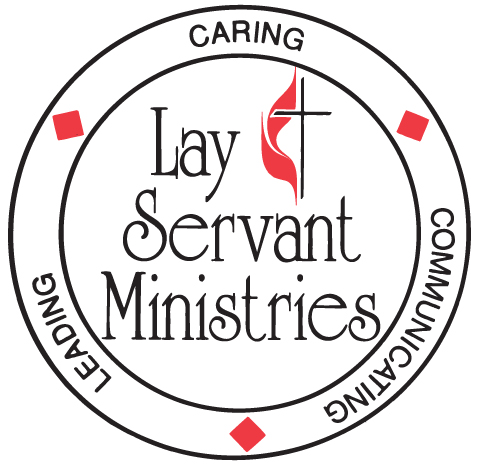 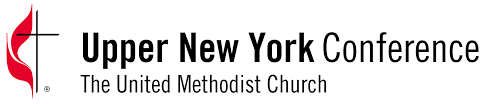 AFFIRMATION FORMPlease Print LegiblyChurch Council or Charge ConferenceBy your signature you indicate this candidate has completed the Certified Lay Ministry (CLM) Coursework; Modules 1 through 4, the demonstration project and all requirements to become eligible for Certified Lay Ministry.By your signature you indicate that SPRC has approved this candidate by majority vote.By your signature you indicate this candidate has been affirmed at a regularly scheduled Church Council or Charge Conference of the local church as a candidate for Certified Lay Ministry.Completed form must be mailed to District Committee on Ordained Ministry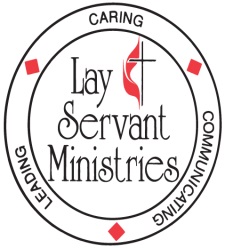 Certified Lay Ministry Process – Adopted Legislation at 2016 General Conference(For more details please see Certified Lay Ministry Applicants Packet)As part of a ministry team with supervision and support of a clergyperson:Conducts public worshipCares for the congregationDevelops new faith communitiesPreaches the WordLeads small groupsEstablishes outreach ministriesServes as a class leaderEngages in specialized ministries after appropriate trainingREQUIREMENTS FOR CERTIFICATION:Certified as a lay servant, lay missioner Pastor and church council or charge conference recommendationCompletion of a track of study as defined in ¶268 2016 Book of DisciplineDistrict Superintendent recommendationAppropriate screening & assessmentConference committee on Lay Servant Ministries approval after interview with and recommendation from district committee on Ordained MinistryREQUIREMENTS FOR RENEWAL:Annual reportPastor and church council or charge conference recommendationMinistry reviewLay Servant Ministries advanced course or approved continuing education event annuallyDistrict Superintendent recommendationConference committee on Lay Servant Ministries approval every two years after interview with and recommendation from district committee on Ordained MinistryCandidate Name:Date:Address:City:State:Zip Code:Phone (Day):Phone (Evening or Cell):Title/Position(s) in the UMC:District:Home Church:Address:City:Sate:Zip:SPRC Chair Name:Phone:SPRC Chair SignatureDate:Council Chair Name:Phone:Council Chair SignatureDate:Pastor’s Name:Phone:Pastor’s Signature:Date: